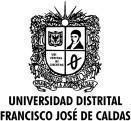 FORMATO DE PUBLICACIÓN ESTÁNDAR DE PERFILESCódigo: GD-PR- 003-FR-003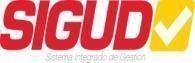 Macroproceso: Gestión AcadémicaVersión: 01Proceso: Gestión de la DocenciaFecha de Aprobación: 08/09/2014Descripción GeneralDescripción GeneralCONVOCATORIA ABREVIADA PARA DOCENTES DE VINCULACIÓN ESPECIAL PERIODO 2022-3El Consejo Curricular de la Licenciatura en Lenguas Extranjeras con Énfasis en inglés, por medio del Acta No. 26 del 22 de septiembre de 2022, aprueba realizar convocatoria de concurso abreviado para el periodo 2022-3, para los siguientes espacios académicos: CONVOCATORIA ABREVIADA PARA DOCENTES DE VINCULACIÓN ESPECIAL PERIODO 2022-3El Consejo Curricular de la Licenciatura en Lenguas Extranjeras con Énfasis en inglés, por medio del Acta No. 26 del 22 de septiembre de 2022, aprueba realizar convocatoria de concurso abreviado para el periodo 2022-3, para los siguientes espacios académicos: AsignaturasBasic English Epistemología y Pedagogía Áreas de ConocimientoCientífico-Disciplinar PedagógicoPerfil del DocenteTÍTULO DE PREGRADO: Licenciado (a) en Educación y en áreas afines. TÍTULO DE POSTGRADO: Título de Maestría o Doctorado en Educación afín al área del concurso y/o alienado con los propósitos de formación de los espacios académicos. EXPERIENCIA DOCENTE: Universitaria mínima de dos (2) años de tiempo completo o su equivalente en educación básica o media, según lo establece el Acuerdo 011 del 15 de noviembre de 2002, capítulo 3 (Equivalencias) del Consejo Superior Universitario de la Universidad Distrital Francisco José de Caldas.INVESTIGACIONES CONCLUIDAS y/o EN CURSO y PUBLICACIONES: En el área de la convocatoria y en didácticas específicas de la enseñanza de idiomas (preferiblemente en los últimos 5 años). Entregar fotocopia de artículos publicados, en donde figure nombre revista, volumen, tomo, año, páginas. Para libros, fotocopia de la carátula. Para investigaciones, constancia de aprobación, titulo, periodo de realización de la investigación. Todo debidamente certificadoFORMATO DE PUBLICACIÓN ESTÁNDAR DE PERFILESFORMATO DE PUBLICACIÓN ESTÁNDAR DE PERFILESCódigo: GD-PR- 003-FR-003Macroproceso: Gestión AcadémicaMacroproceso: Gestión AcadémicaVersión: 01Proceso: Gestión de la DocenciaProceso: Gestión de la DocenciaFecha de Aprobación: 08/09/2014Nota No.1: El no cumplimiento de la totalidad de estos requisitos    será causal para la eliminación del concurso.Nota No. 2: Toda certificación debe indicar el tiempo dedicado en las actividades que se desean soportar.Nota No.1: El no cumplimiento de la totalidad de estos requisitos    será causal para la eliminación del concurso.Nota No. 2: Toda certificación debe indicar el tiempo dedicado en las actividades que se desean soportar.Nota No.1: El no cumplimiento de la totalidad de estos requisitos    será causal para la eliminación del concurso.Nota No. 2: Toda certificación debe indicar el tiempo dedicado en las actividades que se desean soportar.Disponibilidad de TiempoDisponibilidad de TiempoBasic EnglishHorario: De Lunes a Viernes de 8:00 pm a 10:00 pm Epistemología y Pedagogía 
Horario: Lunes y Miércoles de 6:00 pm a 8:00 pm Total de horas: 14 horasNota No. 1: Los Horarios de los espacios académicos no pueden    ser modificadosBasic EnglishHorario: De Lunes a Viernes de 8:00 pm a 10:00 pm Epistemología y Pedagogía 
Horario: Lunes y Miércoles de 6:00 pm a 8:00 pm Total de horas: 14 horasNota No. 1: Los Horarios de los espacios académicos no pueden    ser modificadosBasic EnglishHorario: De Lunes a Viernes de 8:00 pm a 10:00 pm Epistemología y Pedagogía 
Horario: Lunes y Miércoles de 6:00 pm a 8:00 pm Total de horas: 14 horasNota No. 1: Los Horarios de los espacios académicos no pueden    ser modificadosFecha del Concurso7 y 10 de octubre  del 2022Documentos que debe anexarHoja de vida con soportes debidamente certificados (sin soportes no se recibe).Indicar en oficio dirigido al Consejo Curricular de Licenciatura en Lenguas Extranjeras con Énfasis en inglés, su interés de participar en el perfil de la convocatoria, con la relación (listado) de los documentos que entrega y el total de folios paginados.Fecha y lugar de recepción de documentos10 y 11 octubre del 2022Horario: 8:00 a.m. - 4:00 p.m.Enviarlo en un solo archivo PDF al correo lebei@udistrital.edu.co EntrevistasSe citará a entrevista únicamente a los aspirantes que cumplan con los requisitos descritos en el perfil de la convocatoria y que su Hoja de Vida obtenga una valoración igual o superior a 60 puntos.Enseguida del estudio de las hojas de vida, se citará por correo electrónico, a los aspirantes seleccionados para que presenten entrevista ante el Consejo Curricular del programa de manera presencial en la coordinación.  Fecha de entrevista: 12 de octubre del 2022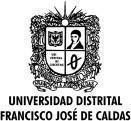 FORMATO DE PUBLICACIÓN ESTÁNDAR DE PERFILESFORMATO DE PUBLICACIÓN ESTÁNDAR DE PERFILESCódigo: GD-PR- 003-FR-003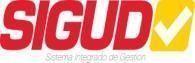 Macroproceso: Gestión AcadémicaMacroproceso: Gestión AcadémicaVersión: 01Proceso: Gestión de la DocenciaProceso: Gestión de la DocenciaFecha de Aprobación: 08/09/2014Publicación de resultadosPublicación de resultados13 de octubre  de 202213 de octubre  de 202213 de octubre  de 2022Criterios de evaluaciónSINOValoración MáximaTítulo de pregradoX10Título de posgradoX20Experiencia docente y profesionalX20Experiencia investigativaX15PublicacionesX15EntrevistaX20